СОБРАНИЕ ДЕПУТАТОВ ВЕСЬЕГОНСКОГО РАЙОНАТВЕРСКОЙ ОБЛАСТИР Е Ш Е Н И Ег.Весьегонск..2015                                                                                                                      №  Заслушав заместителя главы, заведующего отделом культуры администрации Весьегонского района Живописцеву Е.А. об исполнении полномочий по созданию условий для организации досуга и обеспечения жителей района услугами организаций культуры,Собрание депутатов Весьегонского района решило:1.	Принять к сведению отчет заместителя главы, заведующего отделом культуры администрации Весьегонского района Живописцевой Е.А. об исполнении полномочий по созданию условий для организации досуга и обеспечения жителей района услугами организаций культуры (прилагается).2. Настоящее решение вступает в силу со дня его принятия.                    Глава района                                                                   А.В.ПашуковОб исполнении полномочий по созданию условий для организации досуга и обеспечения жителей района услугами организаций культуры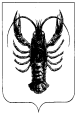 